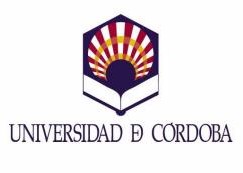 Servicio de Gestión de la InvestigaciónDECLARACIÓN RESPONSABLEConvocatoria 2021 del procedimiento de concesión de ayudas a «Proyectos de Generación de Conocimiento», en el marco del Programa Estatal para Impulsar la Investigación Científico-Técnica y su Transferencia, del Plan Estatal de Investigación Científica, Técnica y de Innovación 2021-2023.D./Doña _________________________________con NIF/NIE______________ como solicitante de la ayuda de la presente convocatoriaDECLARO RESPONSABLEMENTE, en relación con mi solicitud presentada a la Orden de 11 de noviembre de 2021 por la que se aprueba la convocatoria 2021 de ayudas a «Proyectos de Generación de Conocimiento» (BOE núm. 272 del 13 de noviembre de 2021) que:1º Todos los investigadores que conforman la solicitud de mi proyecto, están plenamente informados de su participación en el mismo y de las obligaciones y responsabilidades que conlleva la misma.2º Las firmas consignadas en la solicitud del proyecto han sido recabadas directamente a cada uno de los investigadores participantes en el mismo, a efectos del cumplimiento de los requisitos exigidos en la convocatoriaLo que declaro para que conste a los efectos oportunos En Córdoba,  a 	de          	de  2021El investigador principalFdo.